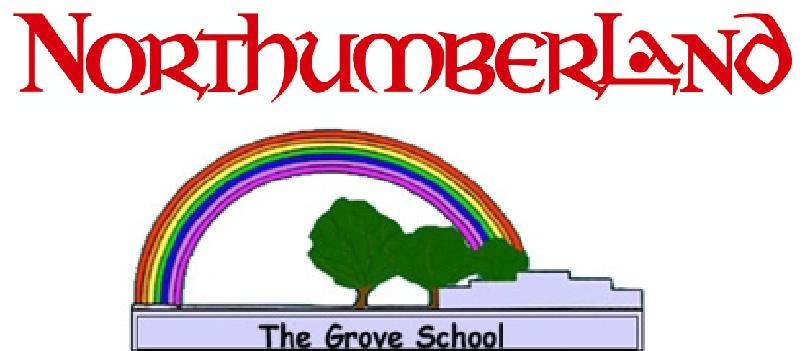 COUNTY	COUNCIL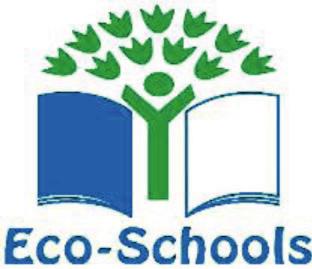 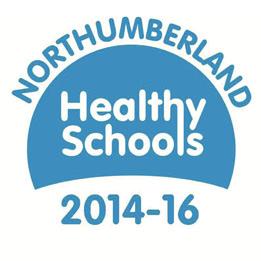 Headteacher Mrs Penny J. DerriesThe Grove School, Grove Gardens, Tweedmouth, Berwick-upon-Tweed TD15 2ENTel: 01289 306390	Email: admin@thegrove.northumberland.sch.uk	Fax: 01289 306994Term Dates and HolidaysSession 2016/17Staff have training twi-lighted for the dates 20 July & 28 October 2016 and 24 February 2017 Holiday or Occasion of ClosureDate on Which School Will CloseDate on Which School will ReassembleSummer 2016Tuesday 19 July 2016Wednesday 7 September 2016Staff Training DaysMonday 5 & Tuesday 6 September 2016October Mid-Term 2016Friday 21 October 2016Monday 31 October 2016Christmas/New Year 2016/17Friday 16 December 2016Wednesday 4 January 2017Staff Training DayTuesday 3 January 2017Spring Mid-Term 2017Friday 17 February 2017Monday 27 February 2017Easter 2017Friday 7 April 2017Monday 24 April 2017May DayMonday 1 May 2017Summer Mid-Term 2017Friday 26 May 2017Monday 5 June 2017Summer 2017Friday 21 July 2017Tuesday 5 September 2017Staff Training DaysMonday 4 September 2017